Western Australian Public Sector Quarterly Workforce Report – June 2020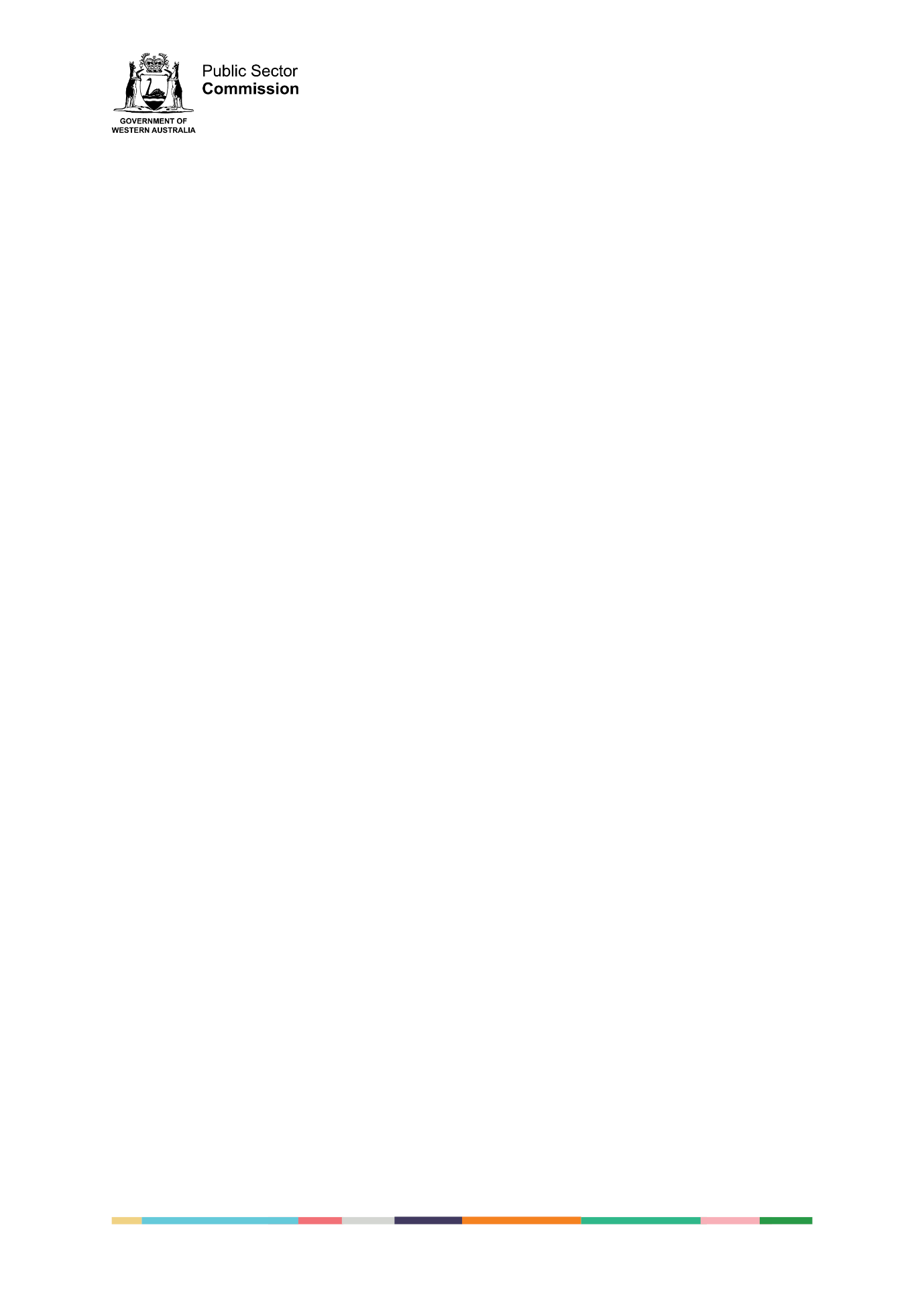 About this informationThis page presents a snapshot of the public sector workforce based on the most recent data available. More detailed workforce information (including information on other government entities) is available in the State of the Western Australian Government Sector Workforce 2018/19.Please see the Commission’s About our workforce data page for additional contextual information.Overview of the public sector as of 30 June 2020Sector profileEmployment trendsIn June 2020, the WA public sector employed 146,562 people (headcount), an increase of 219 from March 2020. The number of full-time equivalent (FTE) employees increased by 1,330 to 116,878.In the January to March period, WA Health had a larger than usual quarterly increase associated with COVID-19 coronavirus clinics being established, increased COVID-19 testing, and other efforts to help combat the pandemic. In the June quarter, WA Health’s staffing levels remained relatively steady maintaining preparedness to respond to the pandemic.The Department of Education had an increase of 1,138 FTE this quarter. Approximately 850 of these were cleaners, in line with the additional health and safety measures brought in to schools during the COVID-19 pandemic.The Department of Justice also saw a significant increase of 292 FTE. The reasons for this include the Government’s decision to transition the Melaleuca Remand and Reintegration Facility into the public sector, as well as the commencement of 86 trainee prison officers and 31 trainee youth custodial officers.Other changes in FTE over the quarter were due to seasonal factors including:a decrease in FTE at the Department of Biodiversity, Conservation and Attractions due to the end of the summer bushfire seasona decrease in FTE at TAFE Colleges collectively as a result of the end of the first semester.Salaries expenditureSalaries are the single largest component of general government expenses (42% in in 2019–20, or 46% if concurrent superannuation costs are also included).In 2019–20, general government salaries expenditure grew by 4.9% to total $12,865 million. This includes increases in workforce numbers particularly in health, education, law and order as well as community services, as well as increases in wage rates consistent with the Government’s $1,000 per year wages policy.Figure 1. Salaries growth for the 2019–20 financial year (general government)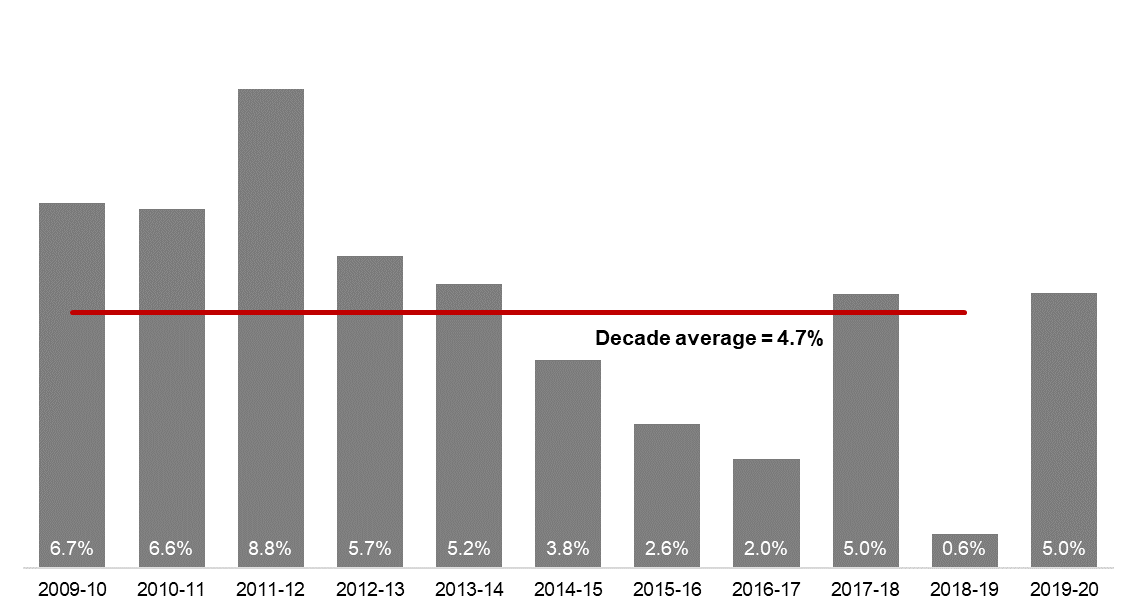 [ALT text - Salaries growth for the 2019–20 financial year was 5.0 per cent, compared to a ten-year average of 4.7 percent.]Source: Department of Treasury Historical headcount, FTE and salaries expenditure WA public sector entities staffing levelsData quality statementInformation in this report is based on workforce data collected from agencies as at the end of each respective quarter. Data is supplied by agencies according to the guidelines set out in the HR MOIR Data Definitions 1.5.1. Workforce data is occasionally revised (e.g. discrepancies in agency data identified) and this may result in figures being adjusted.Data covers only public sector agencies and does not include the WA Police Force (sworn officers), parliamentary electorate offices, local governments, government trading enterprises or public universities.All data is accurate as reported to us by contributing agencies.Totals may be affected by rounding.Salaries expenditure data and information is provided by the Department of Treasury.Changes since last reportThe names of the diversity groups have been updated to match the Workforce Diversification and Inclusion Strategy 2020-2025 and data is now presented on people aged 24 and under to match the definition of Youth.Data on people aged 55 and over has been replaced with data on Mature (aged 45 and over) to match reporting in the Director of Equal Opportunity in Public Employment annual report.ContactAll enquiries about the Public Sector Commission’s data should be directed to stateadministrator@psc.wa.gov.au. HeadcountHeadcount146,562Full-time equivalent (FTE)Full-time equivalent (FTE)116,878General government expenses (June quarter)General government expenses (June quarter)$3,366MSenior Executive Service (SES)Senior Executive Service (SES)413Women in SES	Women in SES	173Aboriginal and Torres Strait Islander peopleAboriginal and Torres Strait Islander people2.7%People with disabilityPeople with disability1.5%Culturally and linguistically diverse peopleCulturally and linguistically diverse people14.1%Youth (aged 24 and under)Youth (aged 24 and under)3.9%Mature (aged 45 and over)Mature (aged 45 and over)52.6%Median ageMedian age46Top 3 occupation groups (FTE)Teachers19.1%Top 3 occupation groups (FTE)Clerical workers16.5%Top 3 occupation groups (FTE)Nurses and midwives10.8%QuarterHeadcountFTESalaries 
expenditure ($M)September 2015139,277109,9192,837December 2015137,520108,3252,888March 2016137,371108,7222,801June 2016135,770107,8092,857September 2016137,746109,2952,887December 2016135,936106,8302,931March 2017139,144109,8952,880June 2017140,403110,6622,912September 2017141,609111,4722,980December 2017137,878108,3713,029March 2018140,799110,4043,049June 2018139,812110,3733,135September 2018141,744111,2553,023December 2018138,678108,6013,091March 2019142,278112,0992,982June 2019142,735111,9323,172September 2019143,775113,3673,140December 2019143,586113,1433,212March 2020146,343115,5483,147June 2020146,562116,8783,366AgencyJun-20 HeadcountJun-20 FTEFTE change from Mar-20FTE change from Jun-19Western Australian Public Sector146,562116,8781,3304,946Department of Education55,06241,7101,1381,597WA Health 48,83537,4321571,810North Metropolitan Health Service11,2728,576-3-157WA Country Health Service10,0237,659-53456South Metropolitan Health Service9,1116,95718284East Metropolitan Health Service8,1186,3999327Child and Adolescent Health Service5,0073,62710423PathWest2,1351,73811122Health Support Services2,1151,56297188Department of Health1,05491468167Department of Justice7,2556,766292731Department of Communities 6,2335,497-160-26Western Australia Police 2,9272,1633774Department of Biodiversity, Conservation and Attractions 2,2011,836-9649Public Transport Authority2,1312,07449123Department of Fire and Emergency Services1,7731,644620Department of Mines, Industry Regulation and Safety 1,7541,59920192Department of Primary Industries and Regional Development 1,7491,584244Department of Transport1,5061,3873245North Metropolitan TAFE1,3841,126-44-66South Metropolitan TAFE1,3611,134-9657Main Roads Western Australia1,1411,099474Department of Local Government, Sport and Cultural Industries1,083900-1914Department of Finance988928-422Department of Water and Environmental Regulation9728681756Department of Planning, Lands and Heritage8747823526Department of the Premier and Cabinet6295532559South Regional TAFE536377-457Landgate508473-93Department of Training and Workforce Development468420316Insurance Commission of Western Australia421384112Central Regional TAFE399321-22-11Legal Aid Commission of Western Australia356307419Mental Health Commission34628495Department of Jobs, Tourism, Science and Innovation321284-221Office of the Director of Public Prosecutions299270314North Regional TAFE299270-19-20VenuesWest292196-46-32Department of Treasury2782555-30Lotterywest269257620Forest Products Commission22219217-1Metropolitan Cemeteries Board16915425Office of the Auditor General1651522-6Public Sector Commission157121-822ChemCentre15113704Corruption and Crime Commission133125-36WorkCover Western Australia131124-21Metropolitan Redevelopment Authority9183-8-15Ombudsman Western Australia7564-13Economic Regulation Authority706526Animal Resources Centre6662-22Small Business Development Corporation655726GESB585115Legal Practice Board494434Western Australian Electoral Commission434100National Trust of Australia (W.A.)403001Department of the Registrar, Western Australian Industrial Relations Commission3533-1-1Western Australian Meat Industry Authority3117-1-1Health and Disability Services Complaints Office232145Construction Training Fund232220Equal Opportunity Commission212002Commissioner for Children and Young People191500Office of the Inspector of Custodial Services19153-4Infrastructure WA 131311n.a.Office of the Information Commissioner11101-1Keep Australia Beautiful WA10901Burswood Park Board7500Veterinary Surgeons' Board6500Minerals Research Institute of Western Australia (MRIWA)5502Architects Board of Western Australia22-10Salaries and Allowances Tribunal220-1